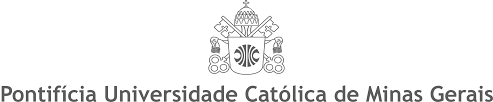 SELEÇÃO DE ALUNOS DO CURSO DE DIREITO/COREU  PARA PREENCHIMENTO DE VAGAS NA EXTENSÃO UNIVERSITÁRIA PARA O SEGUNDO  SEMESTRE DE 2021.PROJETO DE EXTENSÃO: “Direitos Humanos e Justiça: a Execução Penal e a Remição por Leitura no âmbito da APAC - Feminina de Belo Horizonte, uma prática extensionista na PUC Minas - Coração  Eucarístico”				FORMULÁRIO DE  INSCRIÇÃO 	Ao preencher e enviar o presente formulário de inscrição, declaro estar ciente e de acordo com os requisitos estabelecidos pelo  Edital de  Extensão da Faculdade Mineira de Direito / COREUNome: __________________________________________________________Período: _____Justificativa  de intenção em integrar a equipe do projeto  no qual pleiteia a vaga:________________________________________________________________________________________________________________________________________________________________________________________________________________________________________________________________________________________________________________________________________________________________________________________________________________________________________________________________________________________________________________________________________________________________________________________________________________________________________________________________			Belo  Horizonte,  ____/_____/_______					Assinatura